dla zamówienia publicznego udzielanego w postępowaniu o udzielenie ZAMÓWIENIA SEKTOROWEGO udzielanego w celu wykonywania działalności, w sektorze wodno-kanalizacyjnym, określonej w art. 132 ust. 1 pkt 4 oraz ust. 2 ustawy Prawo zamówień Publicznych, o wartości szacunkowej powyżej kwot określonych w przepisach wydanych na podstawie art. 11 ust. 8 ustawy
z dnia 29 stycznia 2004 r. Prawo zamówień publicznych (tj. Dz. U. z 2019 r. poz. 1843 z późn. zm., dalej jako „PZP”) pod nazwą:„Zaprojektowanie i budowa sieci kanalizacji sanitarnej w miejscowości Tanowo i Witorza(sieć kanalizacyjna grawitacyjno-tłoczna z przepompowniami) – Etap I” 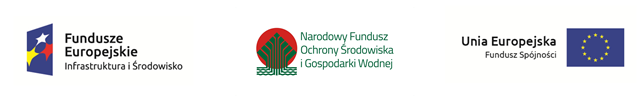 Zamówienie współfinansowane z  Programu Operacyjnego Infrastruktura i Środowisko 2014-2020 w ramach w ramach działania 2.3 Gospodarka wodno-ściekowa w aglomeracjach oś priorytetowa II Ochrona środowiska, w tym adaptacja do zmian klimatu Program Operacyjny Infrastruktura
i Środowisko 2014-2020.Orientacyjny zakres rzeczowy Dokumentacji Projektowej i wykonania Robót dla Etapu I planowanej inwestycji, z podziałem na etapy 1, 2 i 3 sporządzony na podstawie załącznika nr 8 do Programu Funkcjonalno – Użytkowego na zaprojektowanie i budowę sieci kanalizacji sanitarnej w m. Witorza
i m. TanowoORIENTACYJNY ZAKRES RZECZOWY PLANOWANEJ INWESTYCJI Z PODZIAŁEM NA ETAPY REALIZACYJNE
DO SPORZĄDZENIA DOKUMENTACJI PROJEKTOWEJ I WYKONANIA ROBÓTORIENTACYJNY ZAKRES RZECZOWY PLANOWANEJ INWESTYCJI Z PODZIAŁEM NA ETAPY REALIZACYJNE
DO SPORZĄDZENIA DOKUMENTACJI PROJEKTOWEJ I WYKONANIA ROBÓTZAŁĄCZNIK NR 2OPIS PRZEDMIOTU ZAMÓWIENIAZakres inwestycji w ETAPIE 1Zakres inwestycji w ETAPIE 1Zakres inwestycji w ETAPIE 1Zakres inwestycji w ETAPIE 1Zakres inwestycji w ETAPIE 1Lp.Lp.Elementy inwestycjiJ.m.zakres rzeczowy Lp.Lp.Elementy inwestycjiJ.m.zakres rzeczowy Ilość11kanał grawitacyjny, Ø200 PVC mb1 35622przyłącze grawitacyjne Ø160 PVC zakończone studzienką na terenie posesjimb44033rurociąg tłoczny, Ø90mb14544rurociąg tłoczny, Ø110 PEmb27755Przepompownia sieciowa z instalacja zasilającą *kpl.2Długość rurociągów grawitacyjnych1 806* instalacja od złącza kablowego do szafy zasilająco-sterującej + oświetlenie* instalacja od złącza kablowego do szafy zasilająco-sterującej + oświetlenie* instalacja od złącza kablowego do szafy zasilająco-sterującej + oświetlenieDługość rurociągów tłocznych422Całkowita długość sieci około2,2 kmZakres inwestycji w ETAPIE 2Zakres inwestycji w ETAPIE 2Zakres inwestycji w ETAPIE 2Zakres inwestycji w ETAPIE 2Zakres inwestycji w ETAPIE 2Lp.Elementy inwestycjiElementy inwestycjiJ.m.zasięg terytorialny Lp.Elementy inwestycjiElementy inwestycjiJ.m.zasięg terytorialny Ilość1kanał grawitacyjny, Ø200 PVC kanał grawitacyjny, Ø200 PVC mb2 8182przyłącze grawitacyjne Ø160 PVC zakończone studzienką na terenie posesjiprzyłącze grawitacyjne Ø160 PVC zakończone studzienką na terenie posesjimb.8103rurociąg ciśnieniowy, Ø63 PE rurociąg ciśnieniowy, Ø63 PE mb3074przyłącze ciśnieniowe Ø50 PE do przepompowni przydomowej przyłącze ciśnieniowe Ø50 PE do przepompowni przydomowej mb3895przyłącze ciśnieniowe Ø50 PE zakończone zaślepką na granicy posesjiprzyłącze ciśnieniowe Ø50 PE zakończone zaślepką na granicy posesjimb506rurociąg tłoczny, Ø90 PE rurociąg tłoczny, Ø90 PE mb5577Przepompownia przydomowa z instalacją zasilającą *Przepompownia przydomowa z instalacją zasilającą *kpl.58Przepompownia sieciowa z instalacja zasilającą **Przepompownia sieciowa z instalacja zasilającą **kpl.19Przepompownia główna z instalacja zasilającą z urządzeniem sprężarkowym i przepływomierzem ***Przepompownia główna z instalacja zasilającą z urządzeniem sprężarkowym i przepływomierzem ***kpl.1* instalacja od źródła energii do skrzynki zasilająco-sterującej * instalacja od źródła energii do skrzynki zasilająco-sterującej * instalacja od źródła energii do skrzynki zasilająco-sterującej Długość rurociągów grawitacyjnych3 628** instalacja od złącza kablowego do szafy zasilająco-sterującej + oświetlenie** instalacja od złącza kablowego do szafy zasilająco-sterującej + oświetlenie** instalacja od złącza kablowego do szafy zasilająco-sterującej + oświetlenieDługość rurociągów ciśnieniowych.746*** instalacja od złącza kablowego do szafy zasilająco-sterującej + oświetlenie + instalacja do dozowania chemii + instalacja sprężarkowa*** instalacja od złącza kablowego do szafy zasilająco-sterującej + oświetlenie + instalacja do dozowania chemii + instalacja sprężarkowa*** instalacja od złącza kablowego do szafy zasilająco-sterującej + oświetlenie + instalacja do dozowania chemii + instalacja sprężarkowaDługość rurociągów tłocznych557Całkowita długość sieci około4,9 kmZakres inwestycji w ETAPIE 3Zakres inwestycji w ETAPIE 3Zakres inwestycji w ETAPIE 3Zakres inwestycji w ETAPIE 3Lp.Elementy inwestycjiJ.m.zasięg terytorialny Lp.Elementy inwestycjiJ.m.zasięg terytorialny Ilość1kanał grawitacyjny, Ø200 PVC mb1 4162kanał grawitacyjny, Ø250 PVC mb4693przyłącze grawitacyjne Ø160 PVC zakończone studzienką na terenie posesjimb.6404przyłącze ciśnieniowe Ø50 PE do przepompowni przydomowej mb2385rurociąg tłoczny, Ø125 PEmb4786Przepompownia przydomowa z instalacją zasilającą *kpl.27Przepompownia sieciowa z instalacja zasilającą **kpl.1* instalacja od źródła energii do skrzynki zasilająco-sterującej * instalacja od źródła energii do skrzynki zasilająco-sterującej Długość rurociągów grawitacyjnych2 535** instalacja od złącza kablowego do szafy zasilająco-sterującej + oświetlenie** instalacja od złącza kablowego do szafy zasilająco-sterującej + oświetlenieDługość rurociągów ciśnieniowych.238Długość rurociągów tłocznych478Całkowita długość sieci około3,3 km